Министерство культуры Российской ФедерацииФГБОУ ВО «Астраханская государственная консерватория»Кафедра специального фортепианоЕ.С. ВинокуроваРабочая программа учебной дисциплины«Изучение концертного репертуара»Направление подготовки53.04.01 – Музыкально- инструментальное искусство (уровень магистратуры)Профиль: ФортепианоАстрахань2018СодержаниеПРИЛОЖЕНИЕ:1. Методические рекомендации для преподавателя2. Методические рекомендации для студента1. Цель и задачи дисциплиныЦели курса — подготовка магистрантов  консерватории для работы в качестве концертных исполнителей в роли солиста, концертмейстера, а также участника  ансамбля; подготовка педагогов средних и высших музыкальных учебных заведений по классу специального фортепиано, концертмейстерства, камерного ансамбля; привитие репертуарных ориентиров для пополнения собственного репертуарного багажа и составления педагогического репертуара, организации артистической и педагогической карьеры; расширение репертуарного кругозора обучающихся, повышение степени охвата фортепианной литературы и наследия камерной музыки (инструментальной и вокальной) с участием фортепиано – как в целом, так и в рамках определённой исторической эпохи, стилевого направления, творчества отдельного автора; пропаганда недостаточно известных, редко исполняемых произведений, достойных внимания исполнителей; привитие навыков корректного воспроизведения стилевого комплекса выразительных средств, присущего тому или иному произведению; повышение уровня ориентации в исполнительском наследии, затрагивающем область фортепианного исполнительства, как сольного, так и в составе камерного ансамбля; привитие навыка использования знаний о фортепианном исполнительском наследии в собственной исполнительской практике.  В задачи дисциплины входят:общее теоретическое, слушательское и практическое ознакомление студентов с фортепианными сочинениями и камерными сочинениями с участием фортепиано, входящими в число наиболее востребованных на концертной эстраде, а также незаслуженно редко исполняемых, в объёме, необходимом для ведения концертной и педагогической деятельности; освоение комплекса знаний о стилевой специфике, особенностях нотации и инвентаре музыкальных инструментов применительно к  разным стилевым течениям в музыке и наследию различных авторов, а также арсенала исполнительских приёмов для практического использования этих знаний;ознакомление с предшествующим исполнительским опытом,  анализ этого опыта на предмет характеристики интерпретационного преломления проходимого репертуара в рамках различных исполнительских течений, деятельности отдельных исполнителей;привитие навыков систематизации и самостоятельного применения знаний, полученных при прохождении дисциплины; обучение принципам составления концертных программ, привития необходимых для этого высокого художественного вкуса и эрудиции.  2. Требования к результатам освоения рабочей программыИзучение дисциплины направлено на формирование следующей профессиональной компетенции (ПК): быть мобильным в освоении разнообразного классического и современного репертуара, участвовать в культурной жизни общества, создавая художественно-творческую и образовательную среду (ПК-2). В результате изучения дисциплины обучающийся должен знать:- значительный сольный репертуар, включающий произведения разных эпох, жанров и стилей, в том числе сочинения крупной формы (сонаты, вариации, концерты), полифонические произведения, виртуозные пьесы и этюды, сочинения малых форм, произведения композиторов - классиков, романтиков, импрессионистов, экспрессионистов, неоклассиков, композиторов второй половины XX века, начала XXI века, разных стран и народов;значительный ансамблевый репертуар, включающий произведения разных эпох, жанров и стилей, в том числе сочинения крупной формы (концерты),  произведения композиторов - классиков, романтиков, импрессионистов, экспрессионистов, неоклассиков, композиторов второй половины XX века, разных стран и народов;историю развития камерного жанра, обширный репертуар для различных видов ансамблей;необходимый перечень наиболее востребованных на концертной эстраде, а также менее известных и редко исполняемых произведений из области фортепианной литературы и камерной музыки с участием фортепиано; особенности исполнения произведений различных авторов, стилей и эпох; наиболее известные персоналии исполнителей, особенности их подхода к исполнительской реализации музыкальных сочинений из репертуара, проходимого по курсу дисциплины, а также общие тенденции стилевых и интерпретационных решений в рамках отдельных исполнительских школ, имеющих отношение к данному репертуару; проводить сравнительный анализ исполнительских интерпретаций;общие способы построения материала в том или ином произведении, выразительные средства, играющие в нём важную роль, технические приёмы игры, задействованные в данном произведении; характер технических трудностей, встречающихся в том или ином сочинении и методы их преодоления; общие особенности художественного мира различных композиторов, а также концептуальные характеристики отдельных произведений на уровне общего ознакомления; специальную литературу, посвящённую истории фортепианной музыки и проблемам исполнения произведений того или иного стиля; принципы составления концертных программ, наиболее и наименее удачные примеры содержания концертных программ;уметь:анализировать, изучать произведения, предназначенные для исполнения, проводить сравнительный анализ исполнительских интерпретаций;разбираться в идейно-художественном содержании отдельных произведений, уметь формулировать свои представления об особенностях этого содержания; ориентироваться в художественном мире того или иного композитора, а также в факторах, оказавших влияние на его формирование; различать и охарактеризовывать различные подходы к исполнительской реализации произведений, свойственные тому или иному исполнительскому течению либо творчеству отдельного исполнителя; применять знания о предшествующем исполнительском опыте в своей работе; находить генеральные концептуальные решения для произведений концертного репертуара; осмысленно отслеживать применение автором тех или иных художественных выразительных средств и инструментальных приёмов с учётом специфики стиля, особенностей нотации и типа применяемого клавишного инструмента, предшествующего исполнительского опыта и претворять их практически; ориентироваться в наборе основных технических трудностей, особенностях ансамблевой игры произведений, проходимых в рамках курса и оперативно подбирать средства к работе над ними; находить методы системного применения полученных в рамках курса знаний в собственной исполнительской практике;самостоятельно отслеживать параметры различных фортепианных произведений (такие, как творческие авторские решения в области художественно-выразительных средств и инструментального изложения, технические трудности), а также подбирать методы работы над ними; сопоставлять произведения по жанровому, стилевому и содержательному компонентам, по составу исполнителей на предмет совмещения их в рамках одной концертной программы;владеть:способностью к активному участию в культурной жизни общества, создавая художественно-творческую   и   образовательную среду;определённым объёмом знаний о концертном репертуаре; общими представлениями о возможном интерпретационном преломлении произведений, проходимых в рамках дисциплины; общими представлениями о музыкальных стилях, о художественном мире разных композиторов и конкретных произведений; нужным объёмом знаний по смежным проблемам, таким как биографии композиторов, особенности культуры той или иной эпохи, инвентарь музыкальных инструментов различных исторических периодов;  представлениями о художественном комплексе (авторских намерениях, выразительных средствах, решениях инструментального изложения) того или иного произведения, особенностях его профессиональной реализации (преодоление технических трудностей, учитывание специфики ансамблевого музицирования); навыками анализа частных деталей и общих закономерностей построения произведения, определение его целостной концепции; необходимым лексическим и логическим аппаратом для составления и формулирования своего видения различных художественных явлений;  системой знаний по истории музыкальных стилей и опыта их исполнительского претворения; умением систематизировать полученную информацию и сопоставлять со вновь получаемой информацией, прослеживать аналогии и различия; навыками грамотного определения авторских намерений на основе анализа музыкального текста; навыком построения собственной интерпретации на основе понятий об авторских намерениях и собственных эстетических представлений с применением общекультурного и профессионального кругозора; хорошим вкусом и системными знаниями для составления концертных программ. Место дисциплины в профессиональной подготовке магистраКурс «Изучение концертного репертуара» предполагает упор на количественный охват фортепианной литературы. Распределение большого количества часов на самостоятельную работу студентов предусматривает широкую деятельность обучающихся по самостоятельному поиску, отбору и анализу информации по предмету (аудио- и видеоматериалы, интервью, статьи, научно-исследовательская литература), а также по составлению тематических докладов с использованием этой информации.Занятия по курсу «Изучение концертного репертуара» должны интегрировать все знания, умения и навыки, получаемые магистрантом на дисциплинах общенаучного и  профессионального циклов.Для освоения данной дисциплины необходимо владеть общим уровнем знаний по следующим дисциплинам: Специальный инструмент, Фортепианный ансамбль, Аккомпанемент фортепианных концертов, Концертмейстерский класс, Камерный ансамбль, Современный репертуар.Занятия по данному курсу  призваны сформировать  профессиональную культуру  молодого музыканта-пианиста,  обладающего   самостоятельностью музыкального мышления, способностью создавать индивидуальную художественную интерпретацию музыкального произведения, владеющего методологией анализа и оценки различных исполнительских интерпретаций, понимающего особенности национальных школ, исполнительских стилей.  3. Объем дисциплины, виды учебной работы и отчетностиОбщая трудоемкость дисциплины – 72 часа, аудиторная работа - 36 часов, самостоятельная работа –  36 часов. Время изучения – 1-2 семестры. Занятия по дисциплине «Изучение концертного репертуара» проходят в форме индивидуальных уроков по 1 часу в неделю. Формы контроля: 2 семестр – зачет; межсессионная аттестация – 1, 2 семестры.4. Содержание дисциплиныСодержание разделов дисциплины:Раздел 1. Западно-европейская музыка 16-19 вв.Тема 1. Название темы: Клавирная музыкаСодержание темы:  Клавирные школы 16-17 вв. Французские клавесинисты, жанр клавирной сюиты в творчестве Ф. Куперена и Ж.-Ф. Рамо.  Программность, звукоизобразительность и образность. Д. Скарлатти.  Особенности исполнения произведений И.-С. Баха, Г.-Ф. Генделя. Чешские композиторы, итальянские клавиристы, сыновья Баха. Проблемы аутентичности. Источники, редакции, уртекст. Современные исполнительские направления.Тема 2. Название темы: Период классицизмаСодержание темы: Фортепианное и камерное творчество Й. Гайдна и В. А. Моцарта. Сочинения Л. Бетховена. Редакции, каденции (сочинение, импровизация, исполнение уже имеющихся). Тема 3. Название темы: Ранний романтизмСодержание темы:Наследие Ф. Шуберта. Камерное и вокальное творчество, роль фортепиано. К. М. Вебер. Ф. Мендельсон.Тема 4. Название темы: Наследие пианистов-виртуозовСодержание темы: К. Черни, М. Мошковский. Современные тенденции переосмысления качества произведений композиторов-виртуозов.Тема 5. Название темы: Романтическая музыка сер.-кон. 19 в. Содержание темы:Ф. Шопен. Источники, автографы, прижизненные издания, апокрифы. Отражение импровизационности в нотации. Основные редакции. Музыкальное наследие Ф. Листа. Черты стиля и жанры в творчестве Шумана. Произведения И. Брамса. Французская школа: К. Сен-Санс, С. Франк. Э. Григ. Раздел 2. Русская музыкаТема 6. Название темы: Русская музыкальная  культура кон. 18-нач. 20 вв.Содержание темы: М. И. Глинка и его вклад в развитие русской музыки. Произведения А. Г. Рубинштейна. Композиторы Могучей кучки и Беляевского кружка. П. И. Чайковский. А. Н. Скрябин. Образный мир музыки С. В. Рахманинова. Творчество Н. К. Метнера. И. Ф. Стравинский. Тема 7. Название темы: Советская музыкаСодержание темы:Наследие С. С. Прокофьева. Д. Д. Шостакович. Формирование национальных школ. Раздел 3. Музыка 20 векаТема 8. Название темы: Искусство Западной Европы, США и Латинской Америки Содержание темы:Французские композиторы кон. 19- нач. 20 вв. К. Дебюсси, М. Равель, Г. Форе.  Немецкая и автрийская школы: Г. Малер, Р. Штраус, М. Регер и нововенцы. П. Хиндемит. Музыка композиторов «Шестерки», Э. Сати, О. Мессиан. Английская национальная школа, Б Бриттен.  Польская школа, К. Шимановский, В. Лютославский. Эстонские композиторы, А. Пярт.  Нововенгерская школа Б. Барток, З. Кодаи, Э. Донаньи. Д. Лигети.   Американская композиторская школа, Ч. Айвз, Э. Макдоуэлл, Дж. Гершвин, С. Барбер, А. Копленд. Композиторы Латинской Америки, Э. Вилла-Лобос, А. Хинастера. Тема 9. Название темы: Музыкальное искусство послевоенного времени в России, современная фортепианная транскрипцияСодержание темы:Творчество Н. Я. Мясковского. Наследие  Р. Щедрина. Г. И. Уствольская, С. М. Слонимский, Б. И. Тищенко. Произведения А. Шнитке. Наследие татарской музыки. С. А. Губайдуллина. Творчество Н. Г. Жиганова. Р. М. Яхин. А. С. Миргородский. Концертные обработки М. В.  Плетнева, А. Володося, Р. Г. Урасина, М. А. Амлена, Д. Циффры, С. Н. Работкина.Раздел 4. Общепрофессиональные вопросыТема 10. Название темы: Актуальные проблемы современного исполнительского искусстваСодержание темы:Проблема выбора репертуара, нацеленного на определенную слушательскую аудиторию. Международные музыкальные конкурсы. Конкурсный репертуар. Аудио- и видеозаписи. Музыкальный инструментарий в наши дни. Формат академического концерта — современные тенденции и приоритеты. Внеаудиторная самостоятельная работа студентов5. Организация контроля знанийВ воспитании музыкального дарования магистранта определяющую роль играет репертуар, которых должен включать в себя сочинения разных композиторских стилей. Именно на репертуаре обучающийся развивает художественный вкус и чувство стиля. В течение двух семестров обучения магистрант должен освоить достаточно большой объем учебного репертуара и приобрести навыки, которые позволят ему в дальнейшем свободно разбираться во всем многообразии фортепианной сольной, ансамблевой, а также камерной литературы.В течение учебного года магистрант сдает  зачет (по расписанию летней сессии), проходит межсессионную аттестацию (в октябре – ноябре  и   марте – апреле).Требования к зачету и межсессионной аттестации В процессе изучения дисциплины преподаватель направляет, координирует и анализирует конкретные действия учащихся, систематически контролируя учебную деятельность. Контроль и учет знаний по дисциплине осуществляется в следующих формах: собеседование, доклад, коллоквиум.Форма итогового контроля – зачет.Требования к зачету:свободное владение теоретическим материалом, пройденным  по курсу дисциплины; использование дополнительной информации, полученной в ходе регулярной самостоятельной работы;исполнение произведений (либо их фрагментов) различных стилевых направлений, с целью иллюстрации устного ответа;демонстрация широкого музыкантского кругозора, самостоятельности мышления, высокого уровня культуры.Вопросы  к зачету: Клавирные школы 16-18 вв.: Наследие французских клавесинистов.  Английские верджиналисты: основные представители, их творчество.Клавирные школы 16-18 вв.: Творчество композиторов Испании и Нидерландов. Добаховская клавирная музыка Германии.Клавирная музыка Д. Скарлатти.Произведения И.-С. Баха. Хорошо темперированный клавир И.-С. Баха: темы прелюдий и фуг, особенности строения циклов прелюдий и фуг Хорошо темперированного клавира. Г. Ф. Гендель и его наследие.Фортепианная культура 2-й половины 18 века. Чешская школа. Творчество В. Ф. Баха и Ф. Э. Баха.Произведения Й. Гайдна.В. А. Моцарт: фортепианная и камерно-инструментальная музыка.Основные жанры в творчестве Л. Бетховена (фортепианная музыка, ансамблевые произведения).Сонаты для фортепиано Л. Бетховена: опусы, тональности, особенности строения цикла.Франц Шуберт: сочинения с участием фортепиано. Произведения К. М. Вебера и Ф. Мендельсона.Фортепианная и камерная музыка Р. Шумана.Композиторское творчество Ф. Шопена.Основные жанры в фортепианном творчестве Ф. Листа. Транскрипции.И. Брамс: фортепианная, камерно-инструментальная и камерно-вокальная музыка.Французская и норвежская школы: творчество К. Сен-Санса, С. Франка, Г. Форе, Э. Грига.Русское искусство кон.18 - 19вв. Произведения М. И. Глинки, А. Г. Рубинштейна. Фортепиано в композиторской деятельности представителей «Могучей кучки».Фортепианная и ансамблевая музыка в наследии П. И. Чайковского.Произведения для фортепиано и с участием фортепиано в творчестве композиторов «Беляевского кружка».  Наследие С. В. Рахманинова.Фортепианная музыка А. Н. Скрябина.Н. К. Метнер: фортепианные и камерные произведения.Основные жанры фортепианной и камерной музыки в композиторской деятельности С. С. Прокофьева.Фортепианная и ансамблевая музыка в творчестве Д. Д. Шостаковича.Импрессионисты: представители, основные произведения.Творчество нововенцев и П. Хиндемита.Композиторы «Шестерки», О. Мессиан.Творчество композиторов Америки.Фортепианное творчество композиторов Татарстана.Вторая пол. 20 века в музыкальной культуре России: основные представители и произведения.Пианист-испонитель в современной социо-культурной среде. История основных фортепианных конкурсов. Знаменитые лауреаты.Критерии оценки Оценки результатов учебной деятельности магистрантов осуществляются по следующим критериям:полнота и прочность усвоения теоретических знаний программного материала;уровень развития музыкального мышления обучающегося и степень подготовки к восприятию различных стилей фортепианного исполнительства;качество выполнения методико-исполнительского анализа интерпретации;глубокое знание оригинального фортепианного репертуара, умение творчески работать с авторским текстом музыкальных произведений различной стилистической принадлежности;степень инициативности в отношении самостоятельного поиска дополнительных материалов по учебной дисциплине.Знания, умения и навыки магистрантов оцениваются по 100-балльной шкале:60 - 74 (удовлетворительно): осознанное воспроизведение части учебно-программного материала, изложение исторических фактов в их логической последовательности. Отсутствует свобода владения программным материалом.  Иллюстрации фрагментов авторского текста неуверенные и маловыразительные, наличие несущественных ошибок. Использованы отрывочные сведения из дополнительных источников, недостаточно полное владение оригинальным фортепианным репертуаром;75 - 89 (хорошо): прочное знание и логически стройное воспроизведение программного учебного материала. Попытка анализировать исторические и теоретические факты с привлечением дополнительных источников информации к изучению программного материала.  Исполнение фрагментов для иллюстраций уверенное, но малохудожественное;90 - 100 (отлично): полное, прочное, глубокое знание программного материала, умение систематизировать и обобщать его, аргументировать конкретными музыкальными примерами. Музыкальное мышление подготовлено к быстрому ориентированию в задачах разного уровня. Умение делать выводы и обобщения, свободное оперирование историческими и теоретическими фактами. Иллюстрации фрагментов музыкальных произведений выразительны, уверенны, исполнение в нужном темпе и характере. Отсутствие ошибок в ответе.6. Материально-техническое обеспечение дисциплины.Занятия проводятся в аудитории № 52 (рояль «Рениш» - 2шт., шкаф для документов – 1шт., стул – 4шт., стол – 1шт). Библиотека имеет абонемент и читальный зал, где представлена необходимая литература и нотные издания. Фонотека  обладает достаточным фондом аудиозаписей и звукотехническим оборудованием.7. Учебно– методическое и информационное обеспечение дисциплины	Основная литератураДополнительная литератураПРИЛОЖЕНИЕМетодические рекомендации преподавателю и методические указания по организации самостоятельной работы магистрантовОсновной формой учебной работы является индивидуальное занятие, предполагающее в первую очередь практическое освоение материала с привлечением учащихся к диспутам, дискуссиям по определенной тематике, а также аналитической деятельности в ходе изучения и прослушивания аудио- и видеозаписей, исследования творчества конкретных исполнителей. Преподавателю необходимо обладать широким спектром общегуманитарных и профессиональных знаний для составления наиболее полной, многогранной картины развития мировой музыкальной культуры, а также определения современных тенденций в исполнительском искусстве. Данная дисциплина предполагает безупречное владение профессиональной терминологией, компетентность по вопросам теории и истории фортепианного искусства, методики игры на фортепиано, а также истории русской и зарубежной музыки. Помимо профессиональных, не менее важны и личностные качества педагога: коммуникативность, гибкость в общении, человеческое обаяние,  увлеченность предметом, умение мотивировать учащихся на самостоятельный поиск информации во всех доступных им источниках: методическая и историческая литература,  аудио- и видеоматериалы, интернет-ресурсы.В процессе обучения важно использовать современные образовательные технологии, такие, например, как технология «Развитие критического мышления». Формирование критического мышления в период расширения информационного пространства приобретает особую актуальность. Под критическим мышлением в обучающей деятельности понимают совокупность качеств и умений, обусловливающих высокий уровень исследовательской культуры обучающегося и преподавателя, а также «мышление оценочное, рефлексивное», для которого знание является не конечной, а отправной точкой, аргументированное и логичное мышление, которое базируется на личном опыте и проверенных фактах. Данная технология позволяет добиваться таких образовательных результатов, как умение работать с увеличивающимся и постоянно обновляющимся информационным потоком в разных областях знаний; умение выражать свои мысли (устно и письменно) ясно, уверенно и корректно по отношению к окружающим; умение вырабатывать собственное мнение на основе осмысления различного опыта, идей и представлений;  способность самостоятельно заниматься своим обучением (академическая мобильность).    В качестве метода организации самостоятельной работы обучающихся выступает указание предполагаемой цели этой работы в рамках каждого определённого задания, а также круга рекомендуемой литературы. Предоставляется свобода поиска нужной информации с помощью сети Интернет. В качестве метода контроля выступает собеседование по результатам проделанной работы, в ходе которого оценивается количество и качество использованных информационных источников, степень успешности оперирования ими, уровень самостоятельных выводов и обобщений, ценность собственных суждений обучающегося, его умение использовать свой профессиональный опыт.В процессе изучения концертного репертуара магистрантам рекомендуется проявлять самостоятельность и активность в освоении нового материала, как аудио-визуально, так и практически. При подготовке к зачету или текущему занятию следует использовать обширный список литературы по теме, пытаться самостоятельно проанализировать сложившиеся точки зрения по вопросу, обосновать современность и актуальность представленных позиций на сегодняшний день. Помимо подготовки к контрольно-аттестационным мероприятиям по данной дисциплине обучающемуся рекомендуется регулярно проводить самостоятельную работу.  Индивидуальная внеурочная работа учащихся может осуществляться по нескольким направлениям: посещение концертных выступлений исполнителей-пианистов, мастер-классов, музыкальных конкурсов, фестивалей и конференций, ознакомление с аудио- и видеозаписями выдающихся пианистов, подготовка собственных концертных программ, изучение большого количества произведений, а также чтение специальной нотно-методической и исторической литературы.Принято Ученым советом АГКПротокол №1 от 1 сентября 2018г. 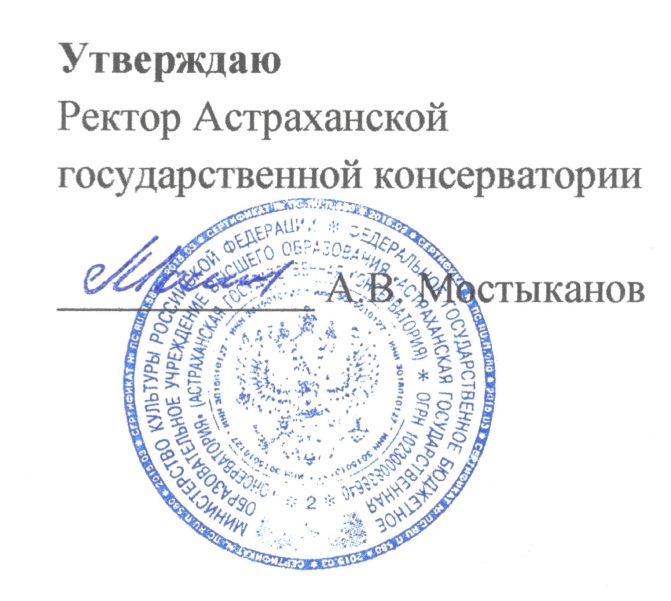 Наименование разделаНаименование раздела1.Цель и задачи курса2.Требования к уровню освоения содержания курса3Объем дисциплины, виды учебной работы и отчетности4.Структура и содержание дисциплины 5.Организация контроля знаний6.Материально-техническое обеспечение дисциплины7.Учебно-методическое  и информационное обеспечение дисциплиныВид учебной работыЧасыЗачетные единицыФорма контроля(семестр)Форма контроля(семестр)зачетэкзаменВариативная часть2             аудиторная работа3612самостоятельная работа3612Общая трудоемкость дисциплины7222Название темыОбъем в часахОбъем в часахОбъем в часахНазвание темыИЗСРВсего1 семестр1 семестр1 семестр1 семестрТема 1. Название темы: Клавирная музыка43Тема 2. Название темы: Период классицизма34Тема 3. Название темы: Ранний романтизм34Тема 4. Название темы: Наследие пианистов-виртуозов43Тема 5. Название темы: Романтическая музыка сер.-кон. 19 в. 442 семестр2 семестр2 семестр2 семестрТема 6. Название темы: Русская музыкальная  культура кон. 18-нач. 20 вв.34Тема 7. Название темы: Советская музыка34Тема 8. Название темы: Искусство Западной Европы, США и Латинской Америки 43Тема 9. Название темы: Музыкальное искусство послевоенного времени в России, современная фортепианная транскрипция43Тема 10. Название темы: Актуальные проблемы современного исполнительского искусства44ИТОГО:3636     72№п/пНаименование раздела и темы дисциплиныВиды самостоятельной работыФормы контроля1.Западно-европейская музыка 16-19 вв.Клавирная музыкачтение литературы по теме, просушивание аудио- и видеозаписей, знакомство с нотным материаломСобеседование2.Западно-европейская музыка 16-19 вв. Период классицизмачтение литературы по теме, просушивание аудио- и видеозаписей, знакомство с нотным материаломСобеседование3.Западно-европейская музыка 16-19 вв.Ранний романтизмчтение литературы по теме, просушивание аудио- и видеозаписей,знакомство с нотным материаломСобеседование4.Западно-европейская музыка 16-19 вв.Наследие пианистов-виртуозовчтение литературы по теме, просушивание аудио- и видеозаписей, знакомство с нотным материаломСобеседование5.Западно-европейская музыка 16-19 вв.Романтическая музыка сер.- кон. 19 векачтение литературы по теме, просушивание аудио- и видеозаписей, знакомство с нотным материаломСобеседование6.Русская музыкаРусская музыкальная культура кон. 18 — нач. 20 вв.чтение литературы по теме, просушивание аудио- и видеозаписей, знакомство с нотным материаломСобеседование7.Русская музыкаСоветская музыкачтение литературы по теме, просушивание аудио- и видеозаписей, знакомство с нотным материаломСобеседование8.Музыка 20 векаИскусство Западной Европы, США и Латинской Америкичтение литературы по теме, просушивание аудио- и видеозаписей, знакомство с нотным материаломСобеседование9.Музыка 20 векаМузыкальное искусство послевоенного времени в России, современная фортепианная транскрипциячтение литературы по теме, просушивание аудио- и видеозаписей, знакомство с нотным материаломСобеседование10.Общепрофессиональные вопросыАктуальные проблемы современного исполнительского искусстваЧтение статей и отчетов в музыкальной периодической литературе, интервью известных музыкальных деятелей. Поиск информации о конкурсах. Собеседование№ п/пНаименование 1.Корыхалова, Н.П. В общении с музыкой [Текст]: Статьи и рецензии разных лет / Н. П. Корыхалова. - СПб. : Композитор, 2011. - 392 с.2.С.Е. Фейнберг. Материалы. Воспоминания. Статьи [Текст] : К 125-летию со дня рождения / ред.-сост. В.В. Бунин, М.В. Лидский. - Астрахань : Волга, 2015. - 248 с. 3.Ганон, Ш.Л. Пианист-виртуоз в 60 упражнениях. [Электронный ресурс] — Электрон. дан. — СПб.: Лань, Планета музыки, 2016. — 88 с. — Режим доступа: http://e.lanbook.com/book/762944.Корыхалова, Н.П. Бетховен. Тридцать две вариации до минор: такт за тактом. [Электронный ресурс] — Электрон. дан. — СПб. : Композитор, 2015. — 92 с. — Режим доступа: http://e.lanbook.com/book/63276№ п/пНаименование1.Алексеев, А. Д. История фортепианного искусства: учеб. для студентов музыкальных вузов / А. Д. Алексеев. — 2-е изд., доп. — Ч. 1, 2. — М. : Музыка, 1988.2.Алексеев, А. Д. История фортепианного искусства: учеб. для студентов фортепианных факультетов музыкальных вузов / А. Д. Алексеев. — Ч. 3. — М.: Музыка, 1982.3.Алексеев, А. Д. Советская фортепианная музыка. 1917 — 1945 / А. Д. Алексеев — М.: Музыка, 1974.4.Вопросы фортепианного исполнительства : сб. ст. / сост. и общ. Ред. М. Г. Соколова. — М., 1965 — 1976. — Вып. 1—4.5.Выдающиеся пианисты-педагоги о фортепианном искусстве : сб. ст. // выступ. ст., сост., общая ред. С. М. Хентовой. — М. ; Л. : Музыка, Ленинград-ское отделение, 1996. — 315 с.Разделы и темы для самостоятельного изученияВиды и содержание самостоятельной работыРаздел 1. Западно-европейская музыка 16 — 19 вв. Музыка английских вёрджиналистов, клавирные школы Нидерландов, Испании.Творчество М. Клементи, Д. Фильда, И. Гуммеля.Творчество западно-славянских композиторов. Произведения С. Тальберга, И. Мошелеса, А. Герца.Фортепианные транскрипции Ф. Бузони, Л. Годовского.Подготовка докладов по заданным темам. Сбор информации, систематизация материала,  подготовка музыкальных иллюстраций.Прослушивание произведений композиторов, пройденных на лекционных занятиях.Раздел 2. Русская музыкаФортепианные транскрипции П. А. Пабста, А. И. Зилоти.Творчество С. И. Танеева, А. С. Аренского.Музыкальное наследие Д. Б. Кабалевского,  Г. В. Свиридова, В. А. ГаврилинаУкраинские композиторы: Н. В. Лысенко, Б. Н. Лятошинский. Армянская музыка, А. И. Хачатурян.Подготовка докладов по заданным темам. Сбор информации, систематизация материала,  подготовка музыкальных иллюстраций.Прослушивание произведений композиторов, пройденных на лекционных занятиях.Раздел 3. Музыка 20 векаИспанское Ренасимьенто: И. Альбенис, Э. Гранадос, М. де Фалья.Финская школа, Я. Сибелиус.Музыка Румынии, Д. Энеску. Чешские классики, Л. Яначек, Б. Мартину.Латышская музыка, Я. Витол.Литовская школа, произведения М. Чюрлёниса, Б. Дварионаса.Музыка Ан. Александрова, С. Я. ФейнбергаПодготовка докладов по заданным темам. Сбор информации, систематизация материала,  подготовка музыкальных иллюстраций.Прослушивание произведений композиторов, пройденных на лекционных занятиях.Раздел 4. ОбщепрофессиональныевопросыПримеры программ известных исполнителей. Знаковые концерты великих пианистов.Знаменитые лауреаты международных и всероссийских конкурсов.Подготовка докладов по заданным темам. Сбор информации, систематизация материала.